                 ATHLETICS YUKON 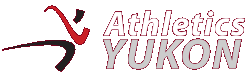 BOARD OF DIRECTORS MEETING                     January 10, 2017 – Sport YukonMINUTESPresent: Lauren Whyte; Don White; Kristen Johnston; Liz Sutton; Amelia Fraser; Ben Yu-Schott.Regrets: Dave Eikelboom1.  Call to order: 7:35 pm2.  Additions to the agenda: 7.3 Flagging 3.  Approval of the agenda: approved4.  Review of November meeting minutes 5. Correspondence: none (lots of envelopes for pick up though) 6.  OLD BUSINESS	Lotteries Applications: there are two applications for snowshoe events.Funding Applications: Don has looked at the CDC form for the throwing application and they want to know how many people will be hired. Don will look into this. AY Timelines: CDF funding deadline is January 15 – we will not make this deadline.Records project: Don and Nicole are taking care of this - take off agenda. New AY website: tabled. Event descriptions project: Amelia to complete Baked One Miler description. End of season letters to sponsors: Lauren to write letter to Coast/Sports Experts after they provide sponsorship cheque. Funding request for Coaching Development Course: Trevor’s office is covering entire cost for Lisa’s coaching (take off agenda). Backing up results from website: Bonnie to call Darryl to see whether he can pull the results from the site so we don’t need to hire somebody. Winter Snowshoe Series (January 15, 2017 at 1:00 pm): Ben doesn’t want to make this event too big because there are only 15 pairs of snowshoes available. The plan is to do another in February and one in March. Sport Yukon Operations Manual: Don went to the meeting about this. The Manual will go up on the website once Sport Yukon is happy with it. It will contain policy templates that we can copy for our own policies.Cross Country Nationals: 4 members of AY competed (Joe Parker, Jack Amos, Lindsey Carson, Don White) at this event in Kingston, ON. 7. NEW BUSINESSReckless Raven Ultra (equipment request and volunteers): Lauren to speak to Virginia about Board decision to charge flat $100 fee for all equipment, and the fact that we do not have a volunteer pool but will tell Virginia that we can put the call out on Facebook. Co-Hosting Run for Mom Learn to Walk/Run Clinics: Don (maybe Kristen) is willing to help with this, Amelia will get back to Valerie to communicate this. Flagging: Don saw flags in Penticton that have contact information. He would like flags that have the AY logo with our contact information (email) on it so that people know who the flags belong to, for advertising, and so that we hopefully lose less flags. Don will look into this. Buffs: there are around 30 buffs left. Plan to give them all away before the 2017 season so that we can order new buffs.  8. Next meeting date: February 21, 2017 at 7:00 pm 9. Adjourn:  8:20 pm 